San Francisco Department of Public HealthPolicy & Procedure Detail**All sections in table required. Updated 3/2014Purpose of PolicyPolicyDefinitionsProceduresReferences/Attachments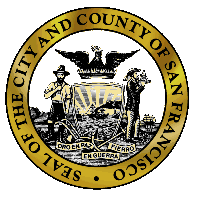 City and Edwin M. Lee, MayorSan Francisco Department of Public HealthBarbara A. Garcia, MPADirector of HealthPolicy & Procedure Title:    Policy & Procedure Title:    Policy & Procedure Title:    Category:   Category:   Category:   Effective Date:  Effective Date:  Last Reissue/Revision Date:  DPH Unit of Origin:   DPH Unit of Origin:   DPH Unit of Origin:   Policy Contact - Employee Name and Title; and/or DPH Division: Policy Contact - Employee Name and Title; and/or DPH Division: Policy Contact - Employee Name and Title; and/or DPH Division: Contact Phone Number(s):  Contact Phone Number(s):  Contact Phone Number(s):  Distribution:  DPH-wide   If not DPH-wide, other distribution:   If not DPH-wide, other distribution:   